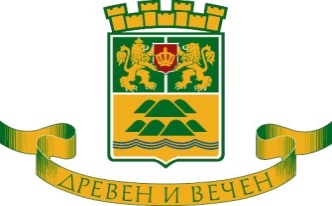 О Б Щ И Н А   П Л О В Д И ВОБЯВЛЕНИЕНа основание чл. 25, ал.1, във връзка с чл. 21, ал. 1 от ЗОС, в съответствие с влязъл в сила ПУП-ПР, одобрен със Решение № 49, взето с Протокол № 4 от 24.02.2022 г. на Общински съвет - Пловдив, с оглед реализиране на обект, публична общинска собственост – за благоустройствени дейности-озеленени площи за широко обществено ползване, в съответствие с Годишната програма на Община Пловдив за управление и разпореждане с имоти общинска собственост за 2022 г., приета с Решение № 46, взето с протокол № 4 от 24.02.2022 г., изм. и допълнена с  Решение № 161, взето с протокол № 9 от 12.05.2022 г., Кметът на община Пловдив уведомява собствениците, че открива процедура по принудително отчуждаване на следния недвижим  имот: Поземлен имот с идентификатор 56784.510.557 по кадастралната карта и кадастралните регистри на гр. Пловдив, одобрени със Заповед №РД-18-48/03.06.2009 г. на Изпълнителния директор на АГКК, с адрес на поземления имот гр. Пловдив, район Западен,  „Парк отдих и култура“, целият с площ 50 375 кв.м., вид територия: Урбанизирана, начин на трайно ползване: обществен селищен парк, градина, при граници по кадастрална карта  поземлени имоти с идентификатори: 56784.510.280, 56784.510.522, 56784.510.545, 56784.510.9533, който съгласно действащ ПУП-ПР, одобрен с Решение № 49, взето с протокол № 4 от 24.02.2022 г. на Общински съвет - Пловдив, попада в УПИ IV-510.557-за озеленяване. Собственик на имота е „Тея Инвест“ АД, ЕИК 202796046 съгласно нотариален акт, вписан в АВ, СВ – Пловдив. Пазарната стойност на поземления имот, определена в съответствие  с разпоредбите на чл.22, във връзка с §1 от ДР на ЗОС, съгласно оценка изготвена от независим оценител, е в размер на 7 500 000 лв. (седем милиона и петстотин хиляди).На основание чл. 25, ал. 1, т. 4 от ЗОС определям следните имоти частна общинска собственост, съставляващи равностойно имотно обезщетение, за отчуждавания ПИ и  определени в съответствие с § 1, т. 7 от ДР на ЗОС:         1. ПИ с ИД 56784.514.1042 по КК и КР на гр. Пловдив, одобрени със заповед РД-18-48/ 03.06.2009 г. на ИД на АГКК, с площ 6 720,00 кв. м., трайно предназначение на територията: Урбанизирана, начин на трайно ползване: за друг обществен обект, комплекс, предишен идентификатор: 56784.514.1012, 56784.514.1011, номер по предходен план: 514.1011, 514, находящ се в гр. Пловдив, район „Западен”, ул. „Кръстьо Раковски”. Пазарната стойност на описания недвижим имот възлиза на 1 008 000 лв. (един милион и осем хиляди);        2. ПИ с ИД 56784.514.1038 по КК и КР на гр. Пловдив,одобрени със заповед РД-18-48/03.06.2009 г. на ИД на АГКК, с площ 1 052,00 кв.м., трайно предназначение на територията: Урбанизирана, начин на трайно ползване: за друг обществен обект, комплекс, номер по предходен план: 514.503, находящ се в гр. Пловдив, район „Западен”, ул. „Кръстьо Раковски”.  Пазарната стойност на описания недвижим имот възлиза на 156 000 лв. (сто петдесет и шест хиляди);        3.  ПИ с ИД 56784.514.1031 по КК и КР на гр. Пловдив, одобрени със заповед РД-18-48/ 03.06.2009 г. на ИД на АГКК, с площ 519,00 кв.м., трайно предназначение на територията: Урбанизирана, начин на трайно ползване: за друг обществен обект, комплекс, номер по предходен план: 514.508, находящ се в гр. Пловдив, район „Западен”, ул. „Кръстьо Раковски”. Пазарната стойност на описания недвижим имот възлиза на 77 000 лв. (седемдесет и седем хиляди);      4.  ПИ с ИД 56784.514.303 по КК и КР на гр. Пловдив, одобрени със запвоед РД-18-48/ 03.06.2009 г. на ИД на АГКК, с площ 15 691,00 кв.м., трайно предназначение на територията: урбанизирана, начин на трайно ползване: за друг обществен обект, комплекс, стар идентификатор: 56784.514.1008, 56784.514.1007, номер по предходен план: 514.1007, 514.1008, находящ се в гр. Пловдив, район „Западен”, бул. „Копривщица”. Пазарната стойност на описания недвижим имот възлиза на 2 353 000 лв. (два милиона триста петдесет и три хиляди);      5. ПИ с ИД 56784.540.1336 по КК и КР на гр. Пловдив, одобрени със заповед РД-18-48/ 03.06.2009 г. на ИД на АГКК, с площ 14 174,00 кв.м., трайно предназначение на територията: урбанизирана, с начин на трайно ползване: За друг вид застрояване, находящ се в гр. Пловдив, район Тракия. Пазарната стойност на описания недвижим имот възлиза на  2 561 000 лв. (два милиона петстотин шестдесет и една хиляди);     6. ПИ с ИД 56784.524.1525 по КК и КР на гр. Пловдив, одобрени със заповед РД-18-48/ 03.06.2009 г. на ИД на АГКК, с площ 4 700,00 кв.м., с трайно предназначение на територията: Урбанизирана и с начин на трайно ползване: Спортно игрище, (предишен идентификатор: 56784.524.549), находящ се в гр. Пловдив, район „Централен“, бул.„Освобождение” №86. Пазарната стойност на описания недвижим имот възлиза на 849 000 лв. (осемстотин четиридесет и девет хиляди);7. ПИ с ИД 56784.524.1522 по КК и КР на гр. Пловдив, одобрени със заповед РД-18-48/ 03.06.2009 г. на ИД на АГКК, с площ 2 685,00 кв.м., Урбанизирана и с начин на трайно ползване: За друг вид застрояване, находящ се гр. Пловдив, район Централен, ул.„Асеновградско шосе” №10. Пазарната стойност на описания недвижим имот възлиза на 479 000 лв. (четиристотин седемдесет и девет хиляди).Размерът на паричното обезщетение за доплащане предвид разликата в стойностите на имотите е в размер на 17 000 лв. /седемнадесет хиляди/ и се дължи от Община Пловдив. ЗДРАВКО ДИМИТРОВКмет на община ПловдивСъгласувал:Николай АджеларовДиректор Дирекция ОСИзготвил: